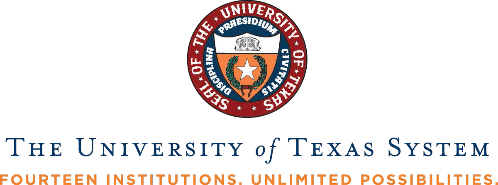 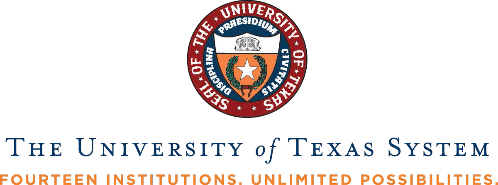 Workers’ Compensation First Fill Program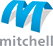 EMPLOYER INSTRUCTIONS: Submission of this form acknowledges that the report of injury has been filed.Using the example below, complete the temporary ID Card and provide to the injured employee.EMPLOYEE INSTRUCTIONS: For purposes of temporary enrollment only, this form must be presented to a local pharmacy to obtain your initial prescription (First fill).For questions regarding your benefit plan, contact the Mitchell’s customer service department at (877) 232-6520. Please note: You will receive a permanent retail prescription card in the mail for your Workers’ Compensation injury. PHARMACY INSTRUCTIONS: Use the information provided below to process the initial prescriptions.Contact (877) 232-6520 for information regarding prior authorizations or to obtain the permanent Member/Group ID for future fills.Temporary Work Comp Prescription Card For PRIOR-AUTH Assistance call: (877) 232-6520Employer:  	  Name:  	  Date of Injury:  	  ID:  	Date of injury (MMDDYY)+Date of Birth (MMDDYY)(ID Example: MMDDYYMMDDYY)BIN: 019082	PCN: MPS     GROUP: MPS001150TCPRESENT THIS FORM TO THE LOCAL PHARMACY TO OBTAIN YOUR INITIAL PRESCRIPTION. COMMON PARTICIPATING PHARMACIES (INCLUDING, BUT NOT LIMITED TO):TO LOCATE A PHARMACY NEARBY, CALL 877-232-6520 or visithttps://www.mitchell.com/products-services/pharmacy-solutions/scriptadvisor Disclaimer: It is important to note that compensability will be determined by the claims department and the confirmation of this treatment/ service request is in no way intended as an endorsement, nor is it intended to interfere with the provider from the duties to adhere to any applicable practice standards.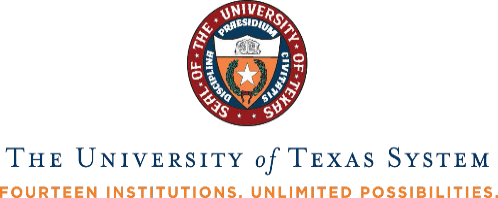 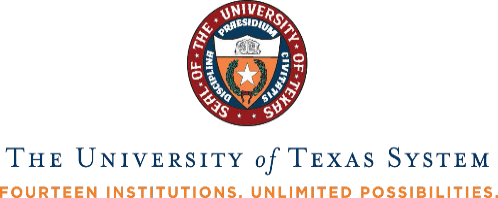  Compensación de Trabajadores Programa de Primer Llenado de RecetaINSTRUCCIONES PARA EL EMPLEADOR: Al proveer esta forma usted reconoce que el reporte de accidente de trabajo fue sometido a la compañía de seguros de compensación al trabajador o a su administrador.Usando el ejemplo al final de esta página, complete la forma de prescripción temporera.INSTRUCCIONES PARA LOS EMPLEADOS: Para propósitos de registro temporario, presente esta forma a su farmacia local para iniciar el recibo de sus medicinas.Si tiene preguntas sobre este plan o necesita ayuda encontrando una farmacia participante, llame al departamento para servicio al consumidor de Mitchell al 877-232-6520.Usted va a recibir una tarjeta de farmacia permanente por correo para usar en referencia con su a accidente de compensación al trabajador.INSTRUCCIONES PARA LA FARMACIA: Por favor, utilice la siguiente información para procesar la primera receta.Llame al 877-232-6520 si necesita información sobre autorizaciones previas, o para obtener el número de miembro/grupo para procesar futuras recetas.Temporary Work Comp Prescription CardFor PRIOR-AUTH Assistance call: (877) 232-6520Employer:  	  Name:  	  Date of Injury:  	  ID:  	Date of injury (MMDDYY)+Date of Birth (MMDDYY)(ID Example: MMDDYYMMDDYY)	BIN: 019082        PCN: MPS       GROUP: MPS001150TCPRESENTE ESTE FORMULARIO A LA FARMACIA LOCAL PARA OBTENER SU RECETA INICIAL. ALGUNAS DE LAS FARMACIAS PARTICIPANTES SON:PARA LOCALIZAR UNA FARMACIA CERCA, LLAMAR al (877) 232-6520 O USAR NUESTRO "PHARMACY LOCATOR" a https://www.mitchell.com/products-services/pharmacy-solutions/scriptadvisorDescargo de responsabilidad: Es importante tener en cuenta que elegibilidad de su reclamo será determinado por el departamento de reclamos y la confirmación de esta solicitud de servicio de tratamiento es de ninguna manera previsto como un respaldo, ni va a interferir con el proveedor en sus obligaciones con las normas de aplicación práctica.WALMARTKROGERCVSSAFEWAYTOM THUMBKMARTPHAR-MORWINN-DIXIEWALGREENSRANDALLSUNITED DRUGSTARGETSAM'S CLUBSOUTHWESTHEBMED-RITEALBERTSON'SBROOKSHIRE BROTHER'SWALMARTKROGERCVSSAFEWAYTOM THUMBKMARTPHAR-MORWINN-DIXIEWALGREENSRANDALLSUNITED DRUGSTARGETSAM'S CLUBSOUTHWESTHEBMED-RITEALBERTSON'SBROOKSHIRE BROTHER'S